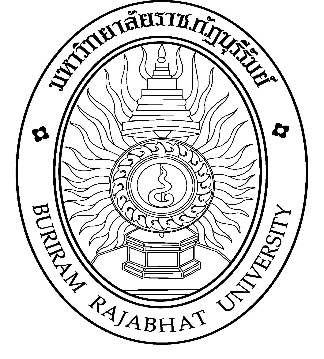 แผนบริหารการสอนประจำวิชาหมวดที่ 1  ข้อมูลโดยทั่วไปหมวดที่ 2  จุดมุ่งหมายและวัตถุประสงค์หมวดที่ 3  ลักษณะและการดำเนินการหมวดที่ 4  การพัฒนาการเรียนรู้ของนักศึกษาหมวดที่ 5 แผนการสอนและการประเมินผลหมายเหตุ  การพัฒนาการเรียนรู้ของนักศึกษา1 = คุณธรรม จริยธรรมที่ต้องพัฒนา     2  = ความรู้    3 = ทักษะทางปัญญา    4 = ทักษะความสัมพันธ์ระหว่างบุคคลและความรับผิดชอบ   5 = ทักษะการวิเคราะห์เชิงตัวเลข การสื่อสาร และการใช้เทคโนโลยีสารสนเทศหมวดที่ 6 ทรัพยากรการเรียนการสอนหมวดที่ 7  การประเมินและปรับปรุงการดำเนินการของรายวิชาชื่อสถาบันอุดมศึกษา  :  มหาวิทยาลัยราชภัฏบุรีรัมย์คณะ/สาขาวิชา :  คณะวิทยาศาสตร์   สาขาวิชาวิทยาศาสตร์การกีฬา1.  รหัสและชื่อรายวิชา      4083503  การบริหารจัดการทางการกีฬา (Sports management)2.  จำนวนหน่วยกิต     จำนวนหน่วยกิต 2 (2-0-4)3.  หลักสูตรและประเภทของรายวิชา     3.1  หลักสูตร  : วิทยาศาสตรบัณฑิต  วท.บ. 4 ปี   สาขาวิชาวิทยาศาสตร์การกีฬา     3.2  ประเภทของรายวิชา  :  หมวดวิชาเฉพาะด้าน  4.  อาจารย์ผู้รับผิดชอบรายวิชาและอาจารย์ผู้สอน      อาจารย์ ดร. ปรัชญา ชุมแวงวาปี5.  ภาคการศึกษา/ชั้นปีที่เรียน     ภาคการศึกษาที่ 1/2563  นักศึกษาภาคปกติ  ชั้นปีที่ 3  หมู่  1 หมู่ 2 6.  รายวิชาที่ต้องเรียนมาก่อน (Pre-requisite) (ถ้ามี)      ไม่มี7.  รายวิชาที่ต้องเรียนพร้อมกัน (Co- requisite) (ถ้ามี)      ไม่มี8.  สถานที่เรียน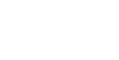      ห้องเรียนบรรยายวิทยาศาสตร์การกีฬา โรงยิมเนเซียม มหาวิทยาลัยราชภัฏบุรีรัมย์9.  วันที่จัดทำหรือปรับปรุงรายละเอียดของรายวิชาครั้งล่าสุด     14 กุมภาพันธ์  25631.  จุดมุ่งหมายรายวิชา             1.  เพื่อให้ผู้เรียนมีความรู้ และความเข้าใจเกี่ยวกับการจัดการและการบริหารในด้านกีฬา              2.  เพื่อให้ผู้เรียนเข้าใจในการบริหารงานขององค์กรต่าง ๆ ที่ดูแลด้านกีฬา             3.  เพื่อให้ผู้เรียนสามารถวิเคราะห์สถานการณ์ ปัญหา และแนวทางในการสนับสนุนกีฬาในระดับต่างๆ              4.  เพื่อให้ผู้เรียนสามารถนำความรู้ไปใช้ในการพัฒนาแนวทางกีฬาในระดับต่าง ๆ ได้อย่างมีระบบ2.  วัตถุประสงค์ในการพัฒนา/ปรับปรุงรายวิชา                                                                    เพื่อให้เหมาะสมกับสถานการณ์ปัจจุบัน ระยะเวลาการเรียนการสอน และสอดคล้องกับกรอบมาตรฐานคุณวุฒิระดับอุดมศึกษาแห่งชาติคำอธิบายรายวิชาหลักการ กลยุทธ์ และการบูรณาการ ทฤษฎีการบริหารจัดการและการบริหารขององค์กรกีฬา การวางแผนการจัดการแข่งขัน แนวทางการจัดการด้าน การประชาสัมพันธ์ การพัฒนาและครอบคลุมงานด้านบริหารจัดการทางการกีฬาคำอธิบายรายวิชาหลักการ กลยุทธ์ และการบูรณาการ ทฤษฎีการบริหารจัดการและการบริหารขององค์กรกีฬา การวางแผนการจัดการแข่งขัน แนวทางการจัดการด้าน การประชาสัมพันธ์ การพัฒนาและครอบคลุมงานด้านบริหารจัดการทางการกีฬาคำอธิบายรายวิชาหลักการ กลยุทธ์ และการบูรณาการ ทฤษฎีการบริหารจัดการและการบริหารขององค์กรกีฬา การวางแผนการจัดการแข่งขัน แนวทางการจัดการด้าน การประชาสัมพันธ์ การพัฒนาและครอบคลุมงานด้านบริหารจัดการทางการกีฬา2.  จำนวนชั่วโมงที่ใช้ต่อภาคการศึกษา (16 สัปดาห์)2.  จำนวนชั่วโมงที่ใช้ต่อภาคการศึกษา (16 สัปดาห์)2.  จำนวนชั่วโมงที่ใช้ต่อภาคการศึกษา (16 สัปดาห์)บรรยายการฝึกปฏิบัติ/งานภาคสนาม/การฝึกงานการศึกษาด้วยตนเอง32 ชั่วโมงต่อภาคการศึกษา-64ด้านบริหารจัดการทางการกีฬา ชั่วโมงต่อภาคการศึกษา3.  จำนวนชั่วโมงต่อสัปดาห์ที่อาจารย์ให้คำปรึกษาและแนะนำทางวิชาแก่นักศึกษาเป็นรายบุคคล   - อาจารย์ประกาศเวลาให้คำปรึกษาที่หน้าห้องทำงานและในเว็บไซต์   - อาจารย์จัดเวลาให้คำปรึกษาเป็นรายบุคคล/กลุ่มตามต้องการโดยกำหนดไว้ 2  ชั่วโมงต่อสัปดาห์3.  จำนวนชั่วโมงต่อสัปดาห์ที่อาจารย์ให้คำปรึกษาและแนะนำทางวิชาแก่นักศึกษาเป็นรายบุคคล   - อาจารย์ประกาศเวลาให้คำปรึกษาที่หน้าห้องทำงานและในเว็บไซต์   - อาจารย์จัดเวลาให้คำปรึกษาเป็นรายบุคคล/กลุ่มตามต้องการโดยกำหนดไว้ 2  ชั่วโมงต่อสัปดาห์3.  จำนวนชั่วโมงต่อสัปดาห์ที่อาจารย์ให้คำปรึกษาและแนะนำทางวิชาแก่นักศึกษาเป็นรายบุคคล   - อาจารย์ประกาศเวลาให้คำปรึกษาที่หน้าห้องทำงานและในเว็บไซต์   - อาจารย์จัดเวลาให้คำปรึกษาเป็นรายบุคคล/กลุ่มตามต้องการโดยกำหนดไว้ 2  ชั่วโมงต่อสัปดาห์1.  คุณธรรม จริยธรรม     1.1  คุณธรรม จริยธรรมที่ต้องพัฒนา             พัฒนาผู้เรียนตามคุณลักษณะของหลักสูตรดังนี้              -  มีวินัย ตรงต่อเวลา ซื่อสัตย์สุจริต มีความรับผิดชอบต่อตนเองและสังคม             -  สามารถทำงานเป็นทีม                          -  เคารพสิทธิและรับฟังความคิดเห็นของผู้อื่น  รวมทั้งเคารพในคุณค่าและศักดิ์ศรีของความเป็นมนุษย์            -  เคารพกฎระเบียบและข้อบังคับต่างๆ ขององค์กรและสังคม   1.2  วิธีการสอน            -  กำหนดข้อตกลงเรื่องเวลาเข้าเรียน การส่งงานตรงเวลาที่กำหนด และการแต่งกายตามระเบียบของมหาวิทยาลัยฯ           -  สอดแทรกประสบการณ์และเหตุการณ์ที่เกิดขึ้นในสภาวะปัจจุบันทางด้านการบริหารกีฬา           -  บรรยายพร้อมยกตัวอย่าง           -  แบ่งกลุ่มย่อยทำรายงานด้วยการวิเคราะห์ระบบการจัดการกีฬาในปัจจุบัน  1.3 วิธีการประเมินผล           - สังเกตพฤติกรรมการเข้าเรียน การแต่งกาย การทำงานรายบุคคล รายกลุ่ม และการส่งงานที่ได้รับมอบหมายตามขอบเขตและเวลาที่กำหนด           - ประเมินผลการร่วมกิจกรรมในชั้นเรียน           - ประเมินผลการส่งงานที่ได้รับมอบหมายตามเวลา2.  ความรู้    2.1   ความรู้ที่ต้องได้รับ           -  นักศึกษามีความรู้ และความเข้าใจเกี่ยวกับการจัดการและการบริหารในด้านกีฬา            -  นักศึกษามีความเข้าใจในการบริหารงานขององค์กรต่าง ๆ ที่ดูแลด้านกีฬา           -  นักศึกษาสามารถวิเคราะห์สถานการณ์ ปัญหา และแนวทางในการสนับสนุนกีฬาในระดับต่าง ๆ           -  นักศึกษาสามารถนำความรู้ไปใช้ในการพัฒนาแนวทางกีฬาในระดับต่าง ๆ ได้อย่างมีระบบ     2.2  วิธีการสอน           - บรรยาย ซักถาม นำเสนอ แลกเปลี่ยนความคิดเห็น ปรับแก้ตามข้อเสนอแนะ และฝึกปฏิบัติ           - ใช้สื่ออิเล็กทรอนิกส์ในการเรียนการสอน เช่น สไลด์ Power  point  เว็บไซต์ที่เกี่ยวข้อง           - ให้ศึกษาบทเรียนล่วงหน้า ศึกษาค้นคว้าด้วยตนเอง           - มอบหมายให้ค้นคว้าหาข้อมูลที่นำเสนอ พร้อมแลกเปลี่ยนความคิดเห็นระหว่างนักศึกษาและผู้สอน     2.3 วิธีการประเมินผล            - ประเมินผลชิ้นงาน            - ประเมินพฤติกรรมการเรียนแต่ละกิจกรรม            - ทดสอบย่อยหรือสอบปฏิบัติ             - สอบกลางภาค            - สอบปลายภาค3.  ทักษะทางปัญญา     3.1   ทักษะทางปัญญาที่ต้องพัฒนา             พัฒนาความสามารถในการคิดอย่างเป็นระบบ มีการวิเคราะห์ เพื่อการป้องกันและแก้ไขปัญหาอย่างสร้างสรรค์ ฯลฯ     3.2   วิธีการสอน           -  บรรยาย  อภิปราย    3.3   วิธีการประเมินผล           -  ประเมินผลจากชิ้นงาน           -  สอบกลางภาค และสอบปลายภาค 4.  ทักษะความสัมพันธ์ระหว่างบุคคลและความรับผิดชอบ     4.1  ทักษะความสัมพันธ์ระหว่างบุคคลและความรับผิดชอบที่ต้องพัฒนา           - การสร้างสัมพันธภาพระหว่างผู้เรียนด้วยกัน           - ความเป็นผู้นำและผู้ตามในการทำงานเป็นทีม           - การพึ่งตนเองโดยการเรียนรู้ด้วยตนเอง และมีความรับผิดชอบทำงานที่ได้รับมอบหมายให้ครบถ้วนตามกำหนดเวลา      4.2  วิธีการสอน           - การทำงานเป็นกลุ่ม การปฏิบัติหน้าที่และความรับผิดชอบในกลุ่ม           - การแลกเปลี่ยนเรียนรู้ และแลกเปลี่ยนข้อมูลระหว่างกลุ่ม           - การปฏิบัติงานเป็นรายบุคคล           - การนำเสนอผลงาน     4.3  วิธีการประเมินผล           -  ประเมินผลพฤติกรรมการทำงานเป็นกลุ่ม           -  ประเมินผลจากชิ้นงาน5.  ทักษะการวิเคราะห์เชิงตัวเลข การสื่อสาร และการใช้เทคโนโลยีสารสนเทศ     5.1  ทักษะการวิเคราะห์เชิงตัวเลข การสื่อสาร และการใช้เทคโนโลยีสารสนเทศที่ต้องพัฒนา           - การสื่อสารทั้งการพูด การฟัง การเขียน โดยการทำรายงานและนำเสนอในชั้นเรียน           - การสืบค้นข้อมูลทางอินเทอร์เน็ต           - การใช้เทคโนโลยีสารสนเทศในการสื่อสาร เช่น การส่งงานทางอีเมล์            - การนำเสนอรายงานโดยใช้รูปแบบ เครื่องมือ และเทคโนโลยีที่เหมาะสม    5.2  วิธีการสอน          - การศึกษาค้นคว้าด้วยตนเองจากแหล่งเรียนรู้ออนไลน์และสื่ออิเล็กทรอนิกส์          - การนำเสนอผลงานด้วยวาจาประกอบสื่อสื่อเทคโนโลยี          - การส่งผลงาน การตรวจสอบผลงาน และการแก้ไขผลงาน  5.3  วิธีการประเมินผล          - ประเมินผลจากการส่งผลงาน ชิ้นงาน          - ประเมินผลจากการนำเสนอผลงาน1. แผนการสอนสัปดาห์ที่หัวข้อ/รายละเอียดจำนวนชั่วโมง/ผู้สอนกิจกรรมการเรียนการสอนสื่อที่ใช้ (ถ้ามี)การพัฒนาการเรียนรู้ของนักศึกษาการพัฒนาการเรียนรู้ของนักศึกษาการพัฒนาการเรียนรู้ของนักศึกษาการพัฒนาการเรียนรู้ของนักศึกษาการพัฒนาการเรียนรู้ของนักศึกษา1ชี้แจงรายละเอียดความรู้ทั่วไปเกี่ยวกับการกีฬา21. PowerPoint2. บรรยาย อภิปราย ซักถาม123451ชี้แจงรายละเอียดความรู้ทั่วไปเกี่ยวกับการกีฬา21. PowerPoint2. บรรยาย อภิปราย ซักถาม2หลักการ กลยุทธ์ และการบูรณาการ การบริหารจัดการทางการกีฬา  21. PowerPoint2. บรรยาย อภิปราย ซักถาม3ทฤษฎีการบริหารจัดการ21. PowerPoint2. บรรยาย อภิปราย ซักถาม4การบริหารขององค์กรกีฬาโครงสร้างองค์กรกีฬา21. PowerPoint2. บรรยาย อภิปราย ซักถาม5แนวทางการจัดการด้าน การประชาสัมพันธ์ 21. PowerPoint2. บรรยาย อภิปราย ซักถาม6การพัฒนาองค์กรกีฬา 21. PowerPoint2. บรรยาย อภิปราย ซักถามสัปดาห์ที่หัวข้อ/รายละเอียดจำนวนชั่วโมง/ผู้สอนกิจกรรมการเรียนการสอนสื่อที่ใช้ (ถ้ามี)การพัฒนาการเรียนรู้ของนักศึกษาการพัฒนาการเรียนรู้ของนักศึกษาการพัฒนาการเรียนรู้ของนักศึกษาการพัฒนาการเรียนรู้ของนักศึกษาการพัฒนาการเรียนรู้ของนักศึกษา7การวางแผนการจัดการแข่งขัน21. PowerPoint2. บรรยาย อภิปราย ซักถาม123457การวางแผนการจัดการแข่งขัน21. PowerPoint2. บรรยาย อภิปราย ซักถาม8การบริหารจัดการแข่งขันทางการกีฬา 21. PowerPoint2. บรรยาย อภิปราย ซักถามสอบกลางภาคสอบกลางภาคสอบกลางภาคสอบกลางภาคสอบกลางภาคสอบกลางภาคสอบกลางภาคสอบกลางภาคสอบกลางภาค9การจัดการตลาดทางกีฬา21. PowerPoint2. บรรยาย อภิปราย ซักถาม10การจัดการตลาดทางกีฬา (ต่อ)21. PowerPoint2. บรรยาย อภิปราย ซักถาม11การสื่อสารมวลชนทางกีฬา21. PowerPoint2. บรรยาย อภิปราย ซักถาม12การสื่อสารมวลชนทางกีฬา (ต่อ)21. PowerPoint2. บรรยาย อภิปราย ซักถาม13นโยบายการกีฬาภาครัฐ21. PowerPoint2. บรรยาย อภิปราย ซักถาม14นโยบายการพัฒนากีฬา21. PowerPoint2. บรรยาย อภิปราย ซักถาม15การพัฒนาด้านบริหารจัดการทางการกีฬา21. PowerPoint2. บรรยาย อภิปราย ซักถาม16สอบปลายภาคสอบปลายภาคสอบปลายภาคสอบปลายภาคสอบปลายภาคสอบปลายภาคสอบปลายภาคสอบปลายภาครวม32 ชั่วโมง2.  แผนประเมินผลการเรียนรู้2.  แผนประเมินผลการเรียนรู้2.  แผนประเมินผลการเรียนรู้2.  แผนประเมินผลการเรียนรู้ลำดับที่วิธีการประเมินสัปดาห์ที่ประเมินสัดส่วนของการประเมินผล1สอบกลางภาคสอบปลายภาคสัปดาห์ที่ 8สัปดาห์ที่ 1630%30%2ประเมินผลชิ้นงานประเมินผลการนำเสนอผลงานตลอดภาคการศึกษา30%3การเข้าเรียนประเมินผลพฤติกรรมประเมินผลการมีส่วนร่วมในชั้นเรียนตลอดภาคการศึกษา10%รวม100%เอกสารและตำราหลักการกีฬาแห่งประเทศไทย. (2559). การสนับสนุนทางการกีฬา. กรุงเทพฯ : การกีฬาแห่งประเทศไทย. ชนงกรณ์ กุลฑลบุตร. (2557). หลักการจัดการองค์การและการจัดการสมัยใหม่. กรุงเทพฯ : โรงพิมพ์แห่งจุฬาลงกรณ์มหาวิทยาลัย. ณัฎฐพันธ์ เขจรนันทน์. (2551). พฤติกรรมองค์การ. กรุงเทพฯ: ซีเอ็ดยูเคชั่น ทริปเพิ้ล กรุ๊ป.วิเชียร วิทยอุดม. (2551). พฤติกรรมองค์การ. พิมพ์ครั้งที่ 4. กรุงเทพฯ : ธนธัชการพิมพ์.Bridges, F. J. & Roquemore, L. L. (2001) Management for Athletic Sport Administration :               theory and practice. 4th   edition . ESM Books.Bernard, J. & Sandra, L. (2003). Exploring  the  relationship between  involvement, fan attraction, psychological  commitment and  behavioural  loyalty  in a sports  spectator  context.  International   Journal  of  Sports Marketing & Sponsorship, 11(2), 140 -157.Bovee, C.L., Houtson, M.J. & Thill, J.V. (1995). Marketing. (2nd ed). London : McGraw-Hill.Connolly, T.,Conlon. E.J & Denutsch, S.J. (1980). Organizational  Effectiveness : A Mutiple-Consitituencey  approach. Academy  of Management  Review, 5 : 211-217.1.  กลยุทธ์การประเมินผลประสิทธิผลของรายวิชาโดยนักศึกษา     การประเมินประสิทธิผลในรายวิชาโดยนักศึกษา  ได้นำแนวคิดและความเห็นจากนักศึกษา จาก   - การสนทนากลุ่มระหว่างผู้สอนและผู้เรียน   - การสังเกตพฤติกรรมของผู้เรียน   - แบบประเมินผู้สอน 2.  กลยุทธ์การประเมินการสอน     - ผลการสอน การดำเนินการจัดการเรียนการสอนที่สอดคล้องกับแผนบริหารการสอน     - แบบประเมินผลการสอนที่เน้นผู้เรียนเป็นสำคัญ     - ผลสัมฤทธิ์ทางการเรียน3. การปรับปรุงการสอน     -หาบทความวิจัย  บทความทางวิชาการและวารสารมาเพิ่มเติมให้ทันสมัยยิ่งขึ้น4. การทวนสอบมาตรฐานผลสัมฤทธิ์ของนักศึกษาในรายวิชา     -สุ่มตรวจผลงานของนักศึกษาที่ไม่ใช่อาจารย์ประจำหลักสูตร 5. การดำเนินการทบทวนและการวางแผนปรับปรุงประสิทธิผลของรายวิชา    -ปรับปรุงรายวิชาทุก 3 ปี 